9.1 HW Parallel Lines and Perpendicular Lines on a Coordinate Plane					GeometryDirections: Find the slope of each line.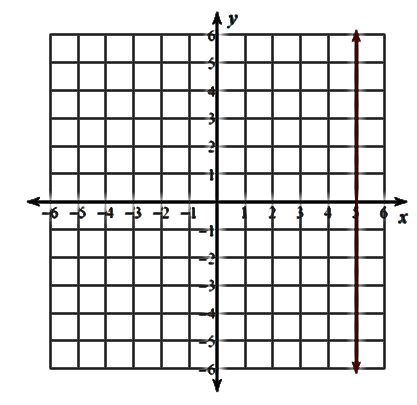 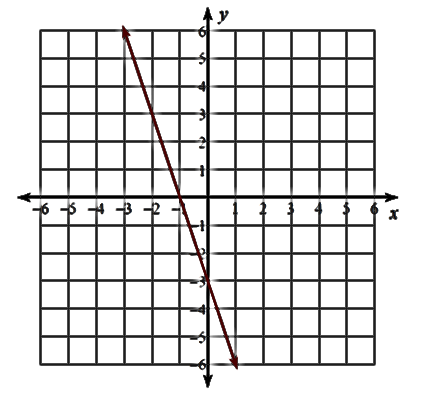 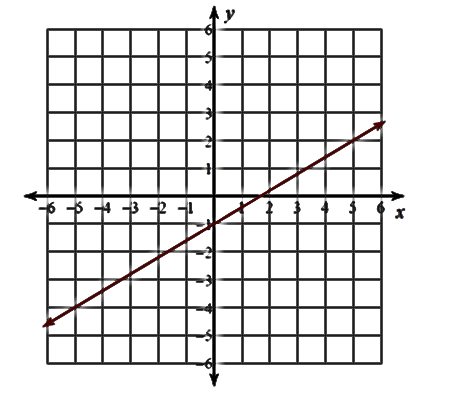 1)					      2)				         	        3) Directions: Find the slope of the line that passes through the two points.4)  (5, 8) & (–4, 1)			    5)  (6, –3) & (–1, –3)			        6)  (–2, 5) & (6, –11)Directions: Identify the slope that would create a line that is parallel to the given line.7)  y = 3x – 4 				    8)  y =  x + 1			       9)  y = 5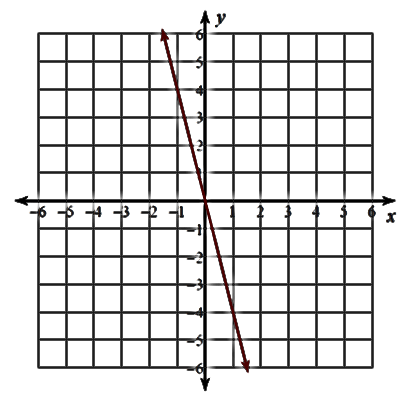 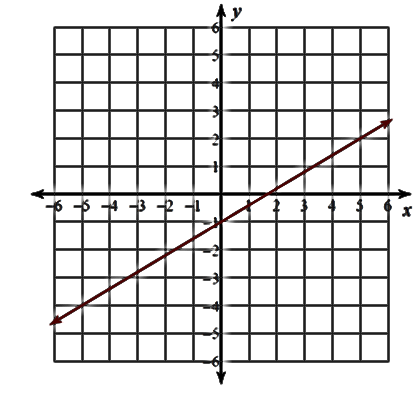 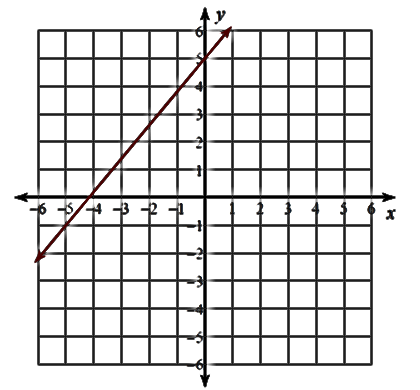 10)  					   11)					      12)Directions: Identify the slope that would create a line that is perpendicular to the given line.13)  y = 3x – 4 				    14)  y =  x + 1			       15)  y = 516)  					   17)					      18)Directions:  Graph the line that is parallel or perpendicular to the given line and passes through the given point.19)   & passes through (0, –5)	  	  20)   & passes through (0, 2) 	                   21)   & passes through (2, 3)	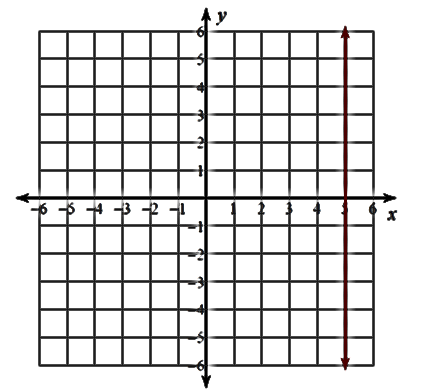 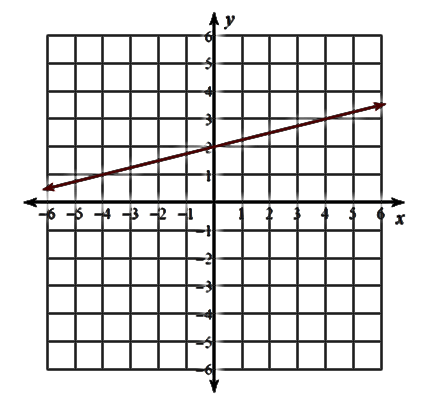 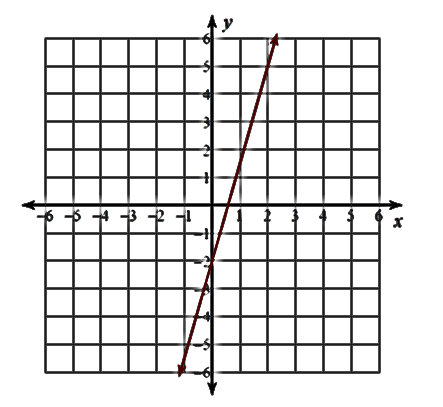 Directions:  State the slope(s) needed to complete each specified shape.  Then, complete the shape.22)  Rectangle MNOP				 23)  Parallelogram ABCD		     24)  Rhombus HIJK 			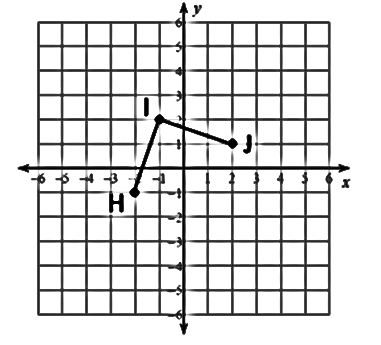 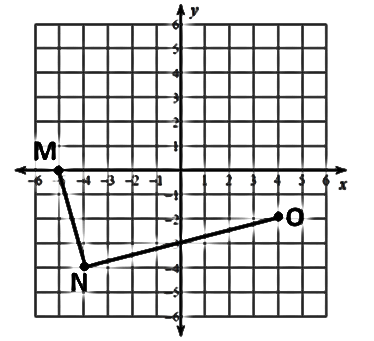 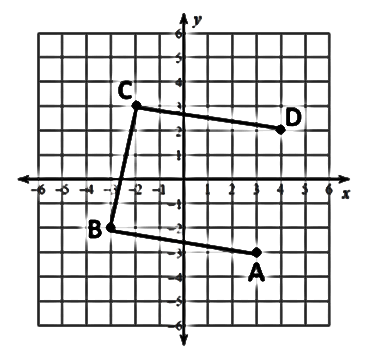 